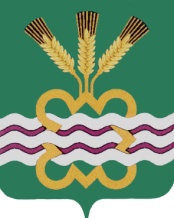 ГЛАВА МУНИЦИПАЛЬНОГО ОБРАЗОВАНИЯ«КАМЕНСКИЙ ГОРОДСКОЙ ОКРУГ»ПОСТАНОВЛЕНИЕ29.09.2023		 							      		     № 1902п. МартюшО внесении изменений в Положение об оплате труда работников муниципального казенного учреждения «Материально-техническая служба учреждений культуры, искусства и спорта», утвержденное постановлением Главы Каменского городского округа от 03.04.2012 г. № 563 (в редакции от 13.08.2013 г. № 1679, от 24.02.2014 г. № 486, от 11.03.2015 г. № 513,от 29.12.2015 г. № 3324, от 20.12.2016 г. № 1986, от 18.10.2017 № 1442,от 20.04.2018 г. № 631, от 22.10.2018 № 1590, от 06.11.2019 г. № 2065, от 20.11.2020 г. № 1663, от 14.04.2021 г. № 575, от 15.10.2021 г. № 1768, от 29.07.2022 г. № 1562, от 29.07.2022 г. № 1563, от 07.07.2023 г. № 1247)В соответствии с Трудовым кодексом Российской Федерации, руководствуясь постановлением Правительства Свердловской области от 09.02.2023 № 88-ПП «Об индексации заработной платы работников государственных бюджетных, автономных и казенных учреждений Свердловской области в 2023году» (в редакции от 03.08.2023 № 553-ПП), постановлением Главы муниципального образования «Каменский городской округ» от 18.05.2023 № 868 «Об индексации заработной платы работников муниципальных учреждений муниципального образования «Каменский городской округ» в 2023 году (в редакции от 11.08.2023 № 1543), руководствуясь Уставом муниципального образования «Каменский городской округ»ПОСТАНОВЛЯЮ:1. Увеличить (индексировать) с 01.10.2023 года на 10,9 % размеры окладов (должностных окладов) работников муниципального казенного учреждения «Материально-техническая служба учреждений культуры, искусства и спорта».2.Внести в Положение об оплате труда работников муниципального казенного учреждения «Материально-техническая служба учреждений культуры, искусства и спорта», утвержденное постановлением Главы Каменского городского округа от 03.04.2012 г. № 563 (в редакции от 13.08.2013 г. № 1679, от 24.02.2014 г. № 486, от 11.03.2015 г. №  513, от 29.12.2015 г. № 3324, от 20.12.2016 г. № 1986, от 18.10.2017 № 1442, от 20.04.2018 г. №  631, от 22.10.2018 № 1590, от 06.11.2019 г. № 2065, от 20.11.2020 г. № 1663, от 14.04.2021 г. № 575 от 15.10.2021 г. № 1768, от 29.07.2022 г. № 1562, от 29.07.2022 г. № 1563, от 07.07.2023 г. № 1247), (далее — Положение) следующие изменения:2.1. Пункт 7 Главы 2 Положения изложить в следующей редакции: «7. Должностные оклады работников учреждения, занимающих должности служащих, устанавливаются на основе занимаемых ими должностей в следующих размерах:2.2. Пункт 12 Главы 3 Положения изложить в следующей редакции:«12. Оклады работников учреждения, осуществляющих деятельность по профессиям рабочих (далее - рабочие), устанавливаются в соответствии с выполняемыми ими работами и в зависимости от присвоенных им квалификационных разрядов, в том числе в соответствии с Единым тарифно-квалификационным справочником работ и профессий рабочих, Тарифно-квалификационными характеристиками по общеотраслевым профессиям рабочих, в следующих размерах:2.3. Пункт 18 Главы 4 Положения изложить в следующей редакции:«18. Должностной оклад руководителя учреждения составляет 13815 рублей.»        3. Настоящее постановление вступает в силу с 01.10.2023 г.        4.Разместить настоящее постановление на официальном сайте муниципального образования «Каменский городской округ».        5. Контроль исполнения настоящего постановления возложить на заместителя Главы Администрации по экономике и финансам А.Ю. Кошкарова.И.о. Главы городского округа                                                             А.Ю. КошкаровНаименование должностиРазмер оклада, рублейинженер по технике безопасности и охране труда8663главный энергетик12177специалист по кадрам8663Наименование профессииРазмер оклада, рублейвахтер 1 разряда, подсобный рабочий 1 разряда, сторож 1 разряда, дворник 1 разряда, уборщик служебных помещений 1 разряда5602подсобный рабочий 2 разряда, кочегар котельной 2 разряда, оператор котельной 2 разряда, электромонтер 2 разряда6164кочегар котельной 3 разряда, оператор котельной 3 разряда, электромонтер 3 разряда6724кочегар котельной 4 разряда, оператор котельной 4 разряда, электромонтер 4 разряда7423кочегар котельной 5 разряда, оператор котельной 5 разряда, электромонтер 5 разряда8124кочегар котельной 6 разряда, оператор котельной 6 разряда, электромонтер 6 разряда8963электромонтер 7 разряда9804электромонтер 8 разряда10784водитель10784